Närvarande styrelse: Jan Nordin, Olof Frænell, Susanne Petersson, Johan Agås.Plats och tid: Nordichallen måndag den 11 mars 2019§ 1 Mötets öppnandeJan Nordin öppnade mötet.§ 2 Sekreterare och justeringsmanSusanne utsågs till sekreterare för mötet.Olof Fraenell utsågs att justera protokollet.§ 3 Föregående protokollGenomgång av föregående protokoll och avstämning så att alla protokoll läggs ut på Medelpads Orienteringsförbunds hemsida.§ 4 Kartpolicy träffJohan informerar. Kartpolicy träff SOK stugan 27 mars 2019 kl. 18-20 .§ 5 Oringen möteJohan informerar om Oringen möte torsdag 14 mars. Representanter från orienteringen, näringslivsbolaget, kommunen ska träffas. Hur jobbar vi vidare? 2024?§ 6 Samordning med HärnösandJohan Agås från Sundsvalls OK har varit i kontakt med HOK inför Tour de medelpad 2020, samt inför samarbete i ansökan SM tävlingar 2022.§ 7 Inför årsmöteÅrsmöte i SOK stugan. 2019-03-13 19.15. Nattcup, mingel och fika innan.Genomgång och kontroll av årsberättelse och verksamhetsrapporter för 2018. Genomgång av Aktivitetsplan och Budget för 2019.§ 8 Nyheter från SOFTSOFT kommer på besök till Sundsvall den 30 mars 2019. Syfte att träffa föreningar, informera och stämma av våra verksamheter kring ungdomars tävlande.Plats ännu inte bestämd.§ 9 Övriga frågorOlof informerade om att styrelsen har fått en ansökan om bidrag till USM i skido, och vi beslutade ge ett bidrag.§ 10 Nästa möteNästa möte sker i direkt anslutning till årsmötet § 11 Mötets avslutandeJan tackade för visat intresse och avslutade mötet.Vid protokollet                                      	Ordförande	                  	JusterasSusanne Petersson        	                  	Jan Nordin	                  	Olof FraenellAdressBox 890851 24 SundsvallBesöksadress Gärdehov SundsvallE-postmedelpad@orientering.seBankgiro955-2548       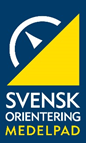 Protokoll styrelsemöte 2019-03-11Medelpads Orienteringsförbund